DIONISIO10 DIAS	ESTE PROGRAMA OPERA DURANTE EL VERANODe Mayo a Octubre: DiariamenteEl Programa Incluye:  3 noches de alojamiento en Atenas con desayuno  3 noches de alojamiento en hotel en Cefalonia con desayuno**  3 noches de alojamiento en hotel en Zakynthos con desayuno**  Visita de la ciudad de medio día de Atenas con Acrópolis sin el nuevo museo  Entradas a sitios arqueológicos con guía  Billetes de ferry Cefalonia - Zakynthos  Billetes aéreos - Atenas-Cefalonia y Zakynthos-Atenas  Todos los traslados de acuerdo a itinerario Día 1: Atenas A su llegada al aeropuerto de Atenas, será recibido y transferido desde el aeropuerto de Atenas a su hotel. Resto del día libre. Día 2: Atenas Visita panorámica de la ciudad de Atenas incluyendo la Acrópolis. Resto del día libre. Día 3: Atenas - Cefalonia Traslado al aeropuerto de Atenas para tomar su vuelo nacional a Cefalonia. A su llegada a la isla será trasladado a su hotel. El resto del día libre. Días 4 y 5: Cefalonia Disfrute de dos días completos en la más grande isla jónica de incomparable belleza. Tendrá la oportunidad de disfrutar de las playas, explorar la isla con sus pintorescos pueblos de Argostoli, Sami, Assos y el cosmopolita Fiscardo. Cefalonia también es conocida por su deliciosa cocina local. Día 6: Cefalonia - Zakynthos Traslado al puerto de Cefalonia para abordar el ferry para la isla de Zakynthos. A su llegada a Zakynthos, será tras-ladado a su hotel. Resto del día libre.Día 7 y 8: Zakynthos Tendrás dos días completos en la magnífica isla de Zakynthos. Tendrás la oportunidad de descubrir la isla con sus playas de arena, aguas color azul esmeralda, con la famosa playa de Navagio “Naufragio” , el sitio de un famoso naufragio de 1980 que descansa en una cala arenosa enmarcada por acantilados. Día 9: Zakynthos – AtenasTraslado al aeropuerto de Zakynthos para tomar el vuelo de regreso a Atenas. A su llegada a Atenas, será trasladado a su hotel para pasar la noche. Resto del día libre. Día 10: Atenas – Aeropuerto Desayuno en el hotel y de acuerdo al horario de su vuelo traslado al aeropuerto para tomar su vuelo de salida.PRECIOS POR PERSONA EN EUROS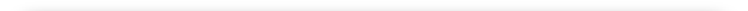 Los billetes aéreos podrán tener suplemento ** En las islas de Cefalonia y Zakynthos los traslados son de habla inglesa01/05/2024-25/05/202401/05/2024-25/05/202401/05/2024-25/05/202401/05/2024-25/05/202426/05/2024—03/07/202426/05/2024—03/07/202426/05/2024—03/07/202426/05/2024—03/07/2024SINGLEDOBLETRIPLESINGLEDOBLETRIPLECOMFORT279519201665COMFORT298520451750EXCLUSIVO325520751795EXCLUSIVO346522051930VIP394525252155VIP46902825237504/07/2024—31/08/202404/07/2024—31/08/202404/07/2024—31/08/202404/07/2024—31/08/202401/09/2024-30/09/202401/09/2024-30/09/202401/09/2024-30/09/202401/09/2024-30/09/2024SINGLEDOBLETRIPLESINGLEDOBLETRIPLECOMFORT314520751785COMFORT298520401750EXCLUSIVO381524252125EXCLUSIVO349522251945VIP504529852465VIP46952825238501/10/2024—15/10/202401/10/2024—15/10/202401/10/2024—15/10/202401/10/2024—15/10/2024SINGLEDOBLETRIPLECOMFORT279519151665EXCLUSIVO328520951795VIP399525352165